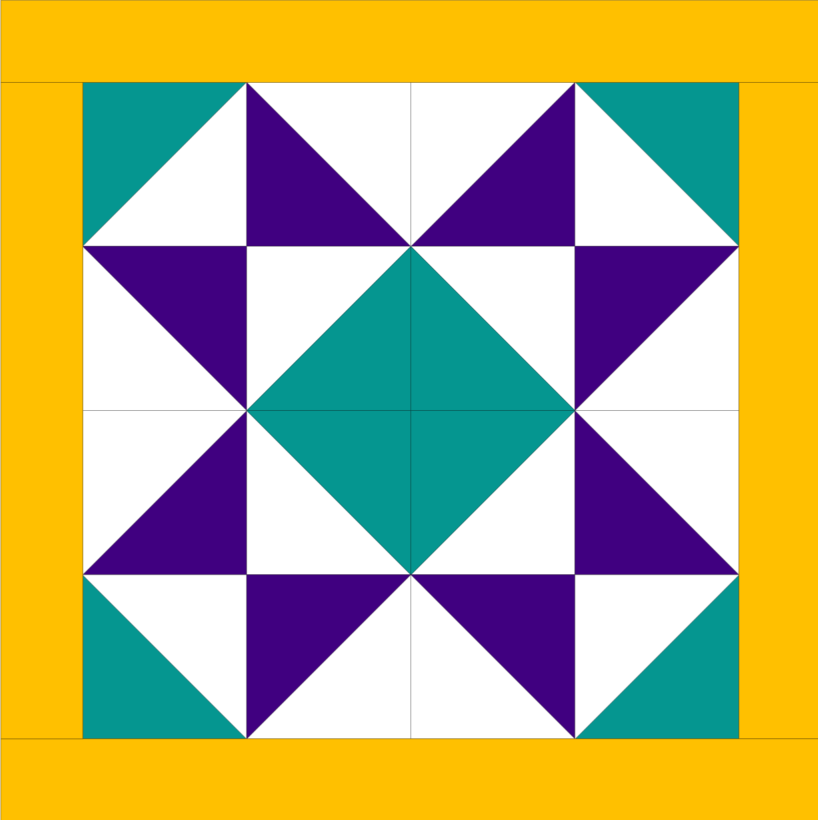 Difficulty Level: BeginnerFinish Pillow Size: 20" x 20"Fabric shown: Kona Cotton by Robert KaufmanNew to quilting? This is a great way to get your feet wet. In this pattern, we'll use a shortcut to make many half-square triangles (HST) fast. Once they are done, there are loads of ways to put them together. Feel free to play with the orientation to make your own design.Requirements:Quilt top fabric:One 10-inch square - primary colorOne 10-inch square - secondary colorTwo 10-inch squares background colorTwo 2 ½ x 20 ½ -inch stripsTwo 2 ½ x 18 ½ -inch stripsBacking: Two 20 ½ x 15-inch rectanglesInstructions:Mark the background squares Draw two diagonal lines from corner to corner on each of the backs of the fabric.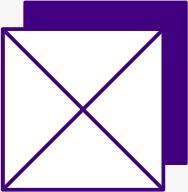 Take one background square and place it on top of the primary color squares, with the pretty sides of the fabric touching each other.Sew ¼ inch from each side of the marked lines.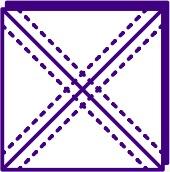 Cut the square horizontally and vertically to make 4 squares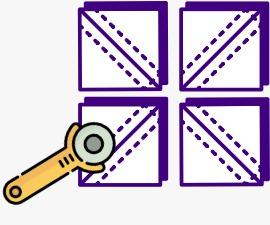 Cut directly on the drawn lines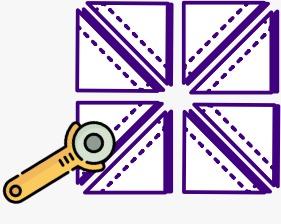 Press open each of the triangles with and iron.Repeat steps 2-6 with the secondary color fabric.Arrange blocks as desired. Here are some suggestions: 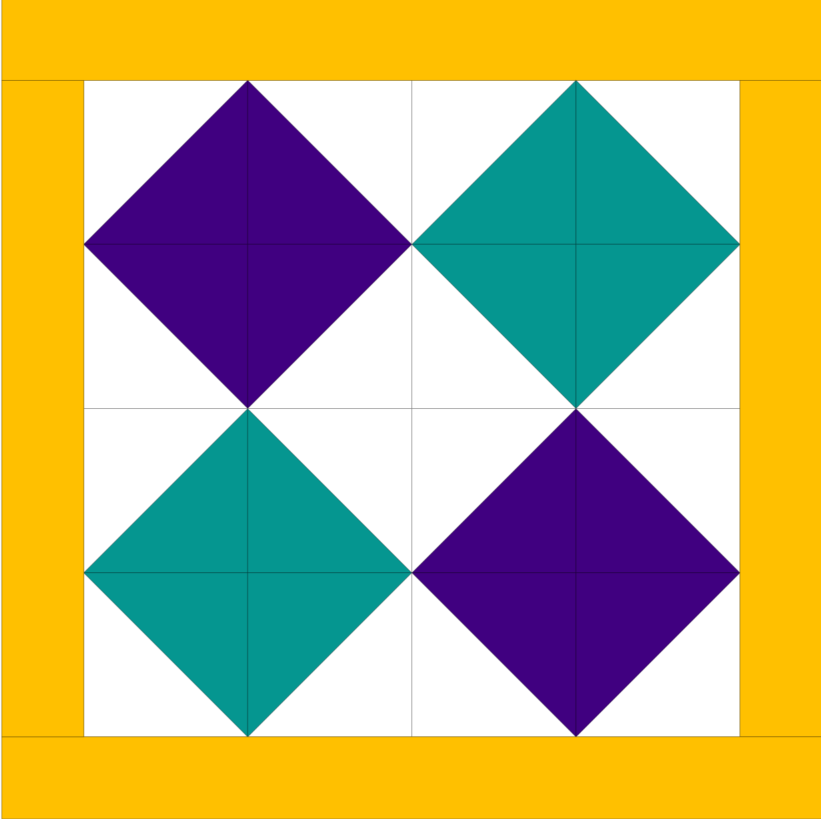 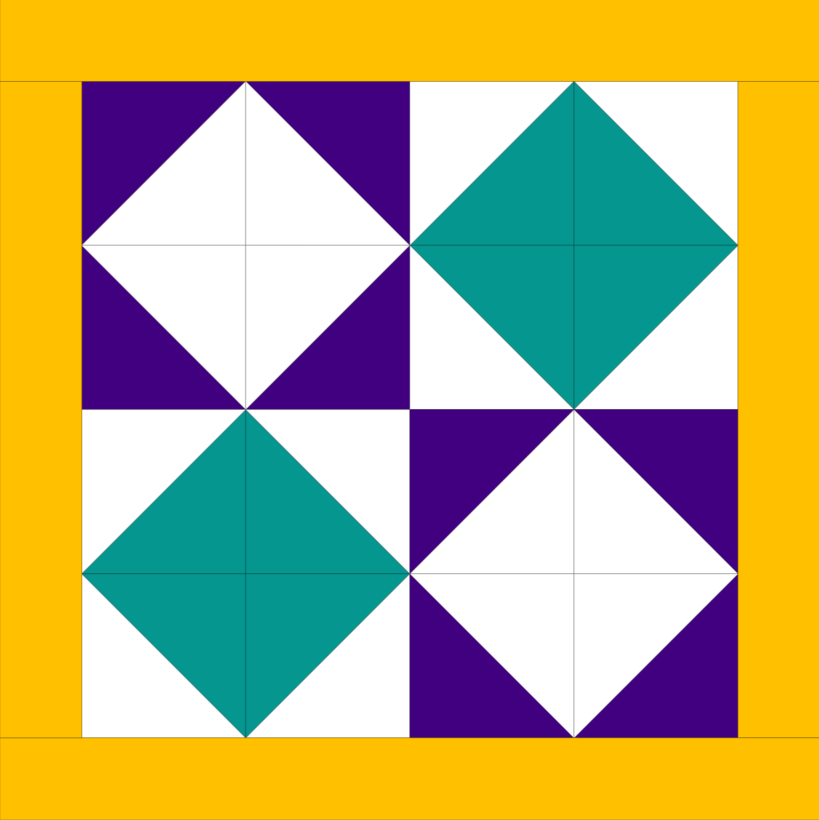 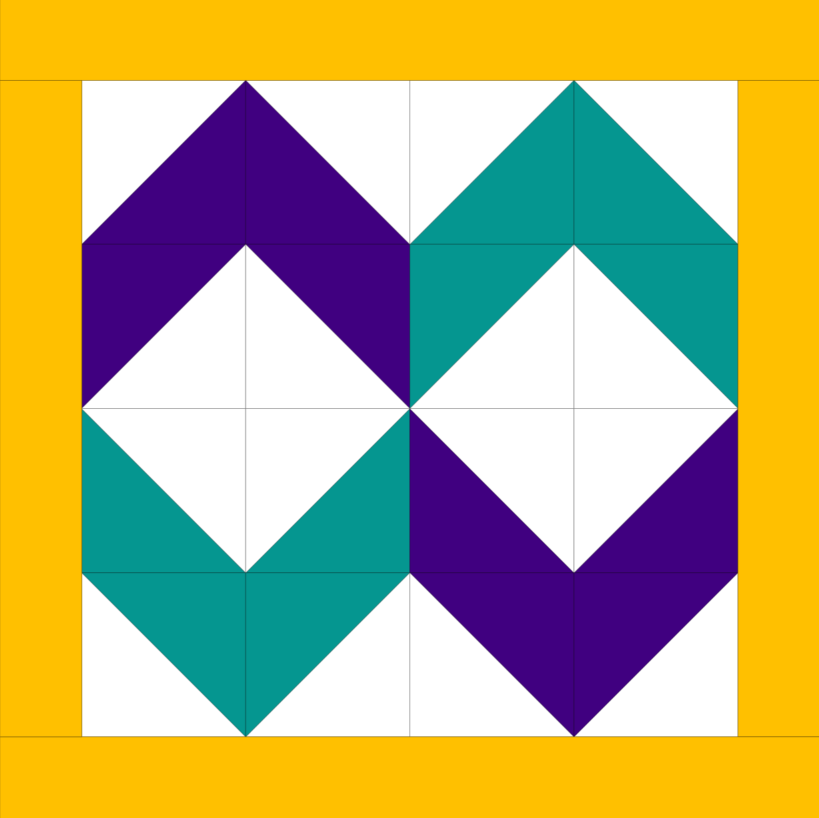 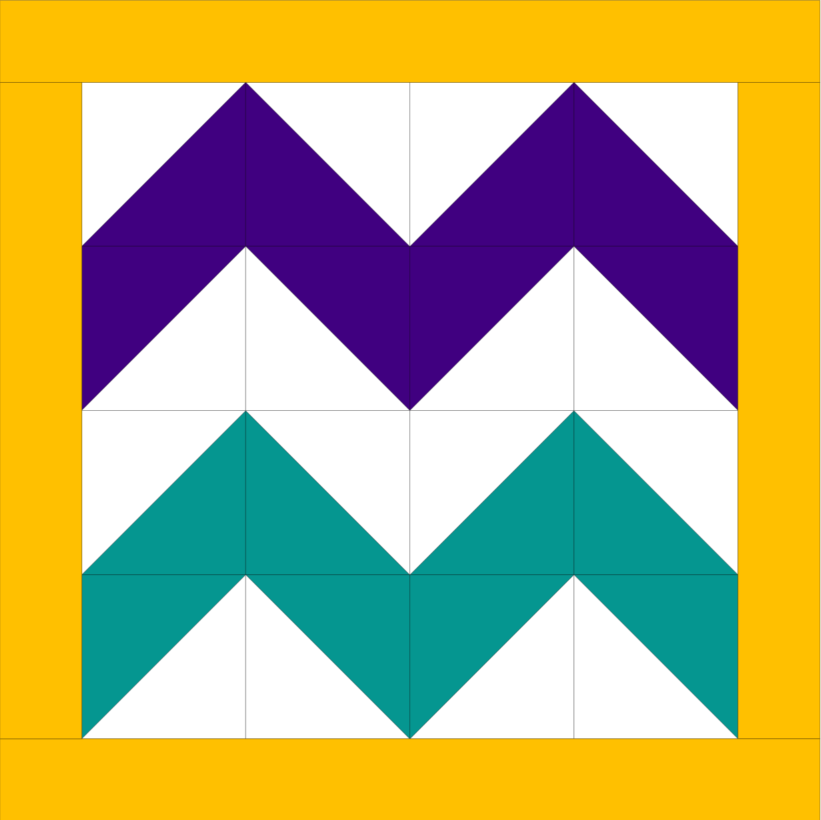 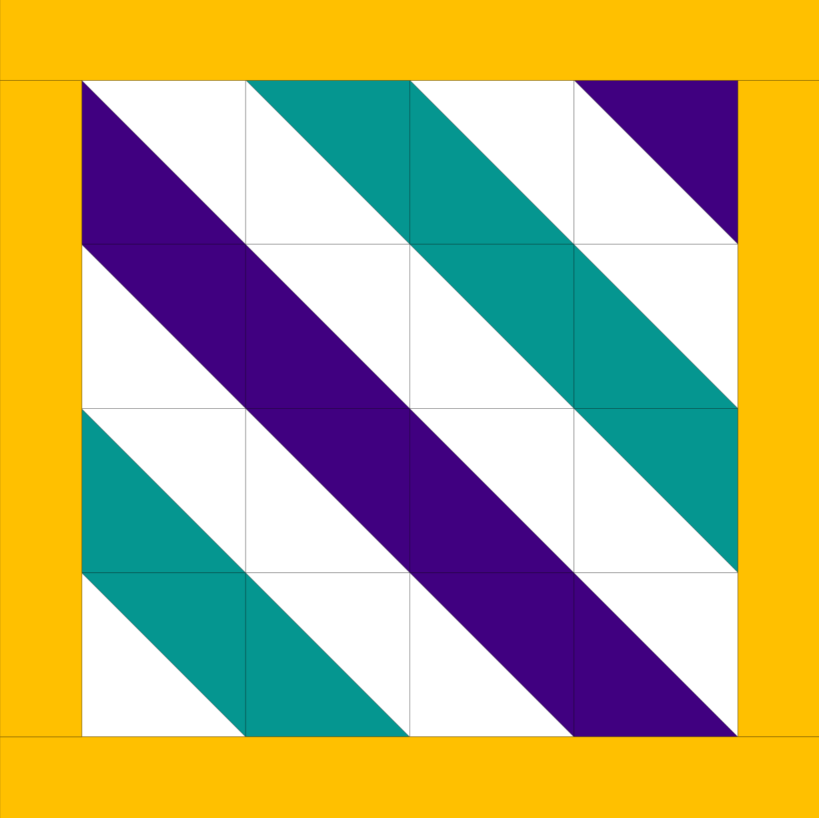 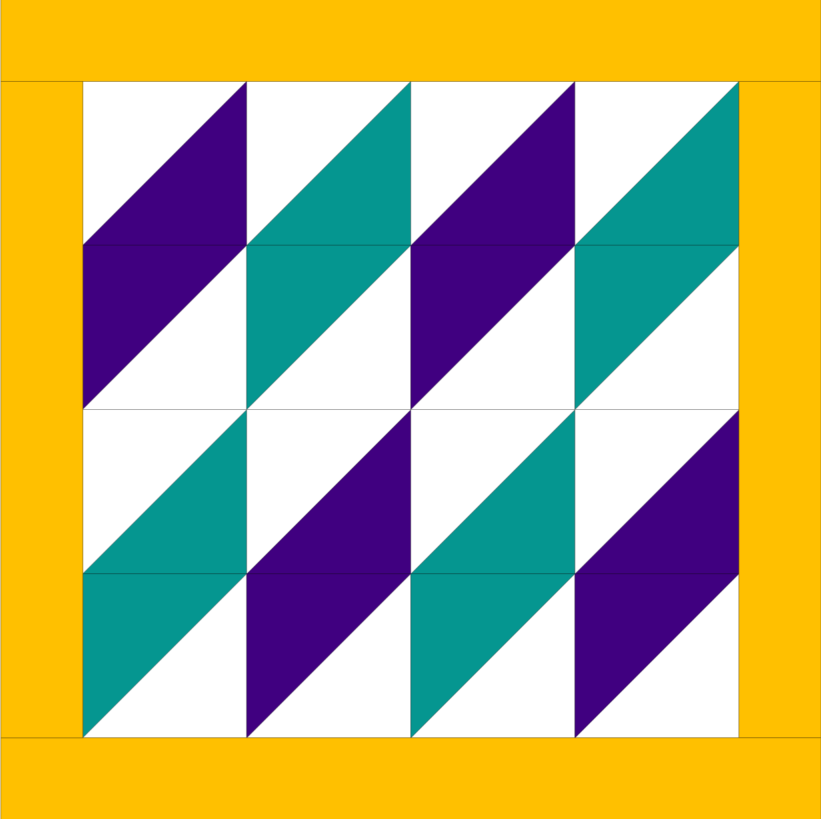 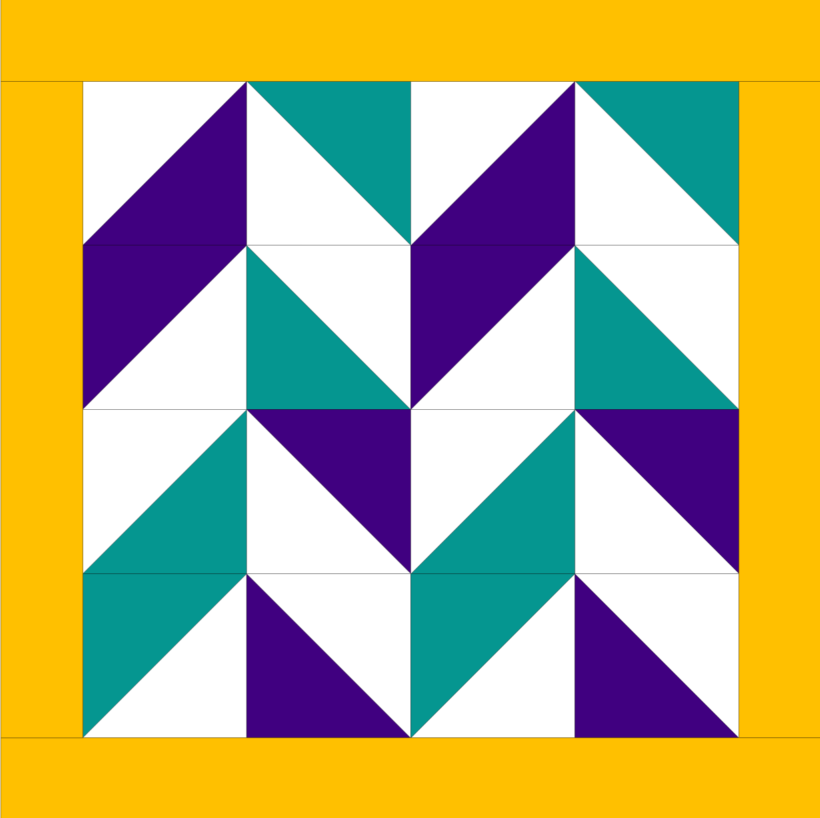 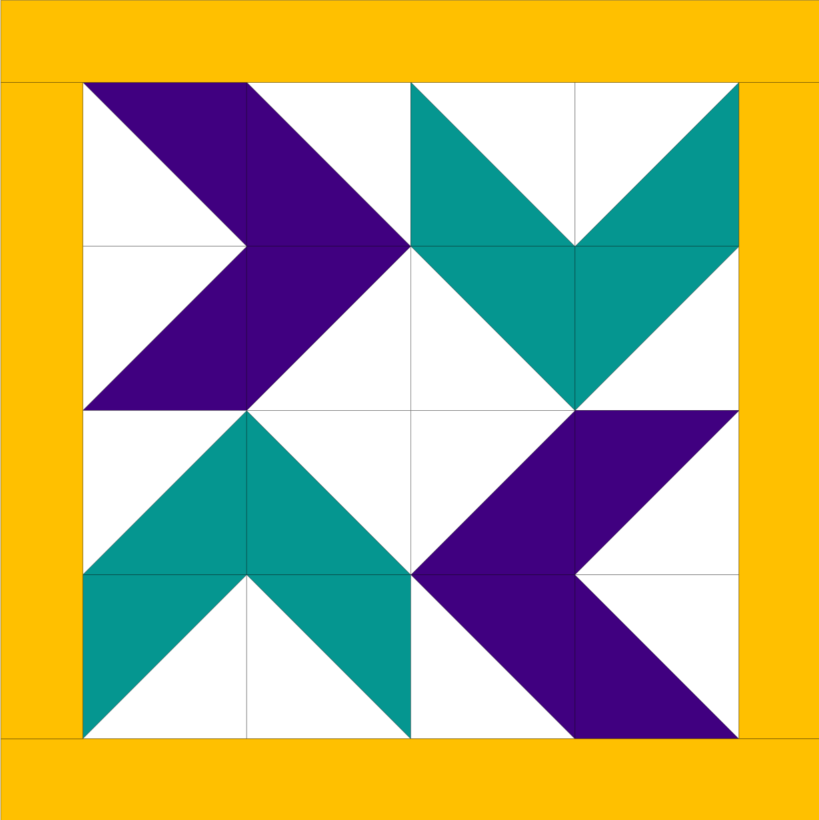 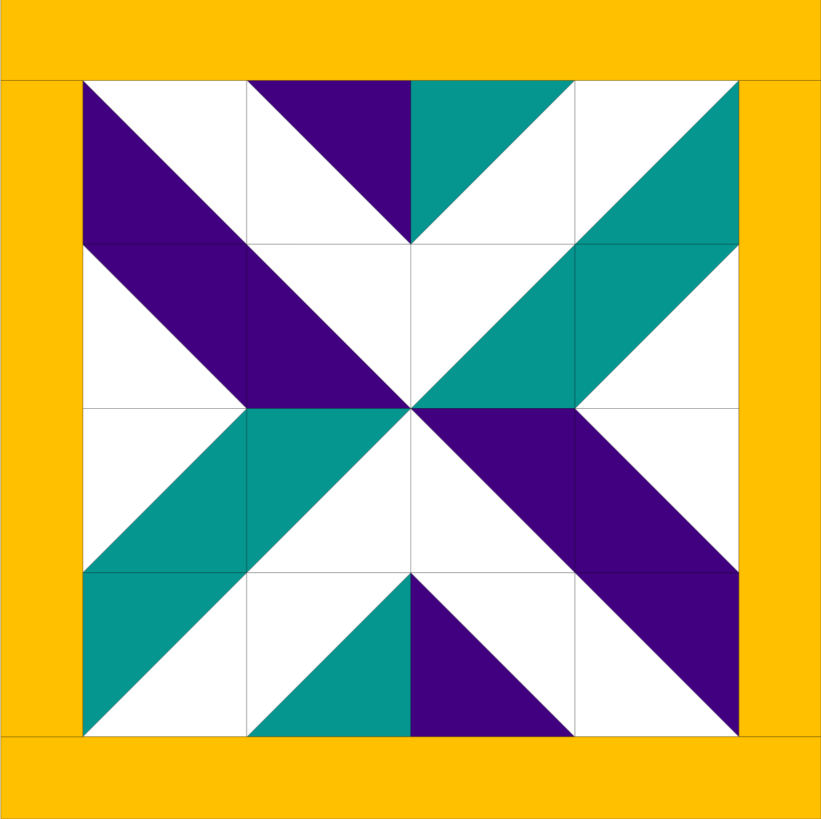 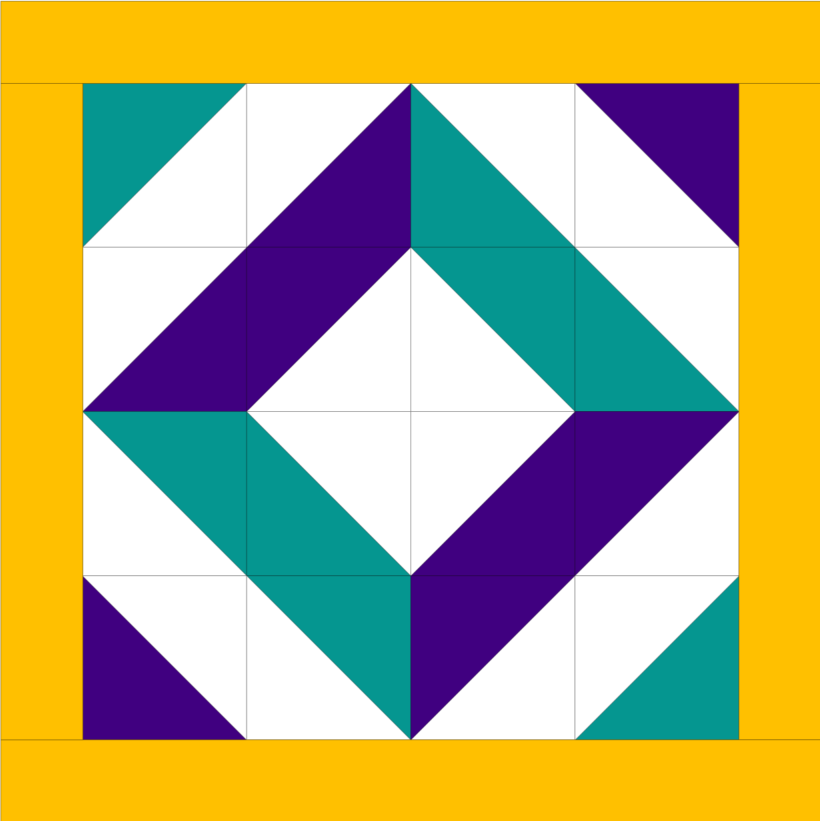 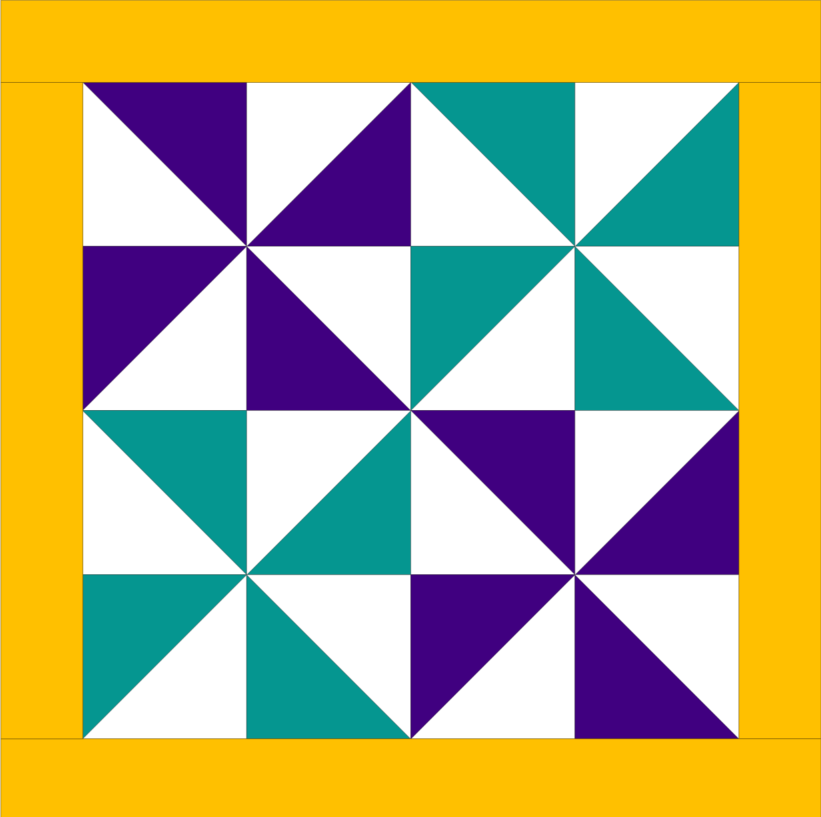 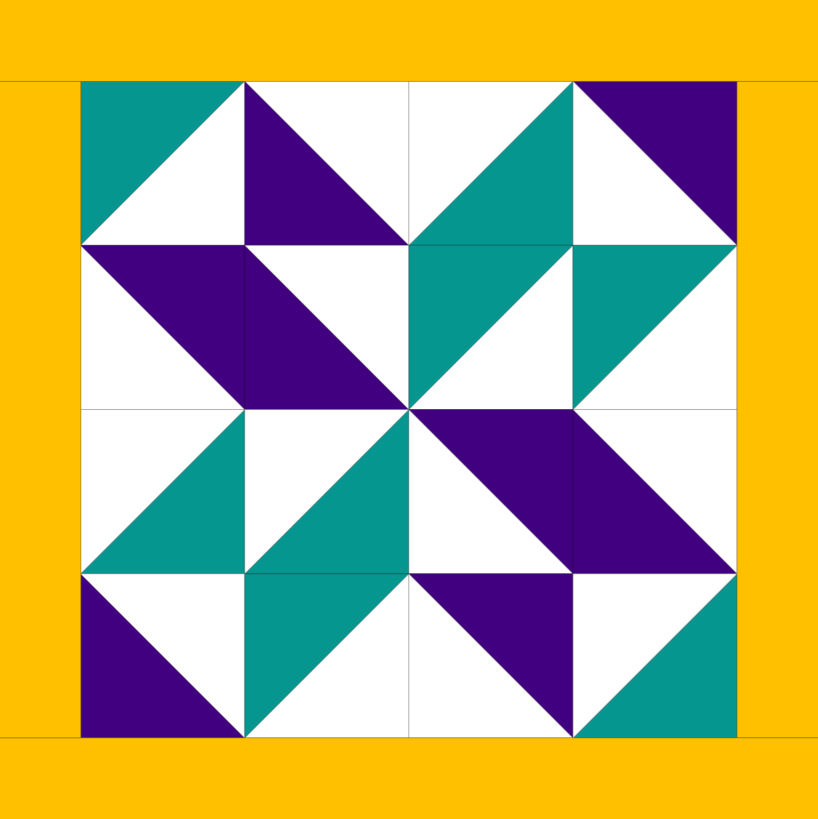 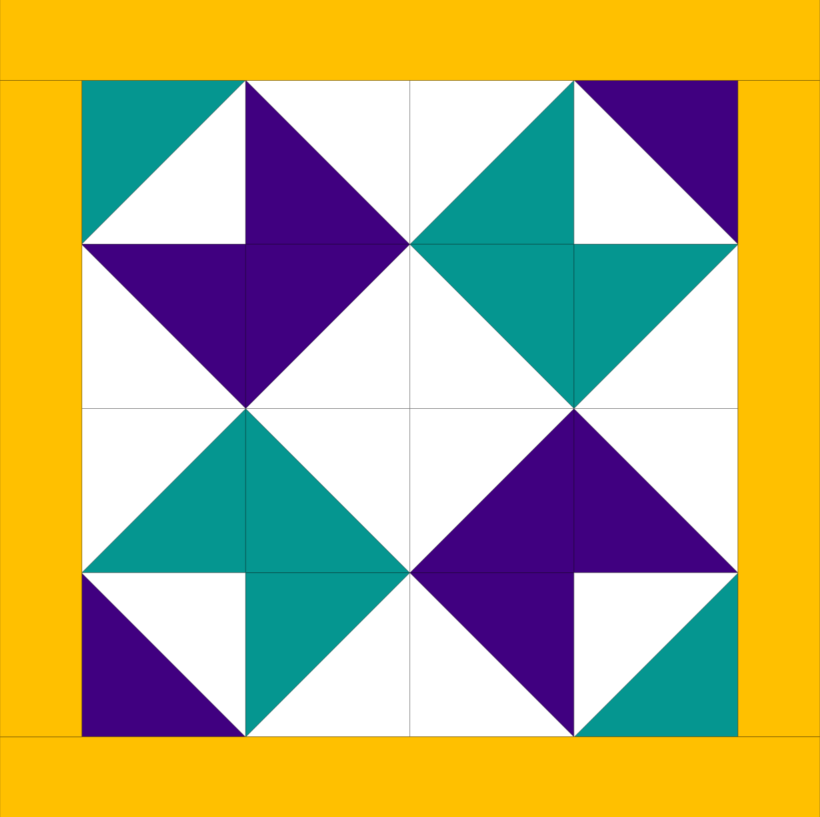 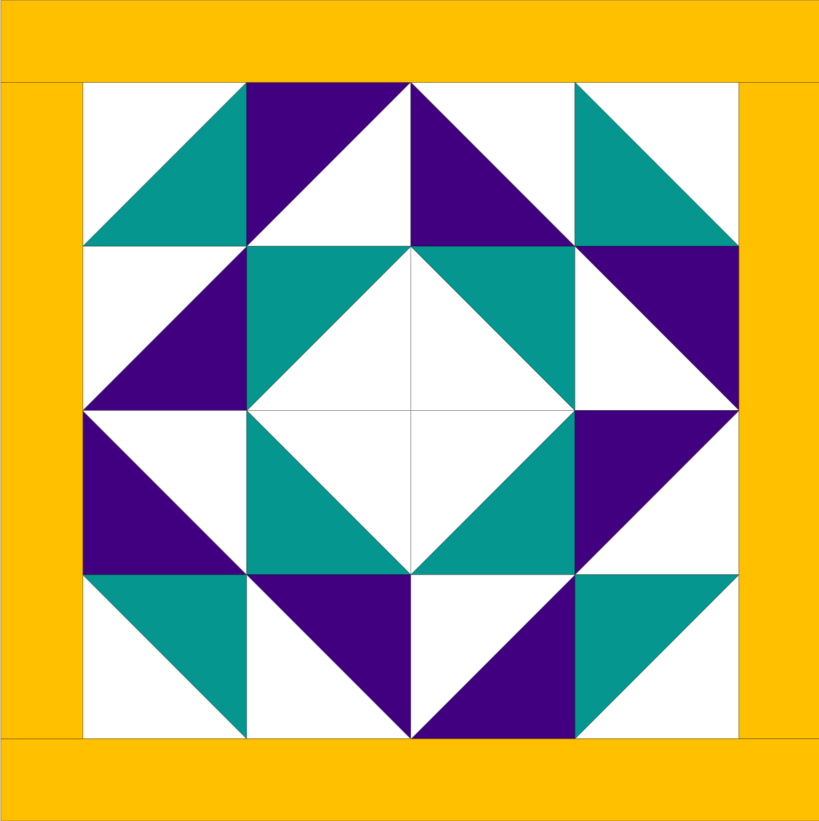 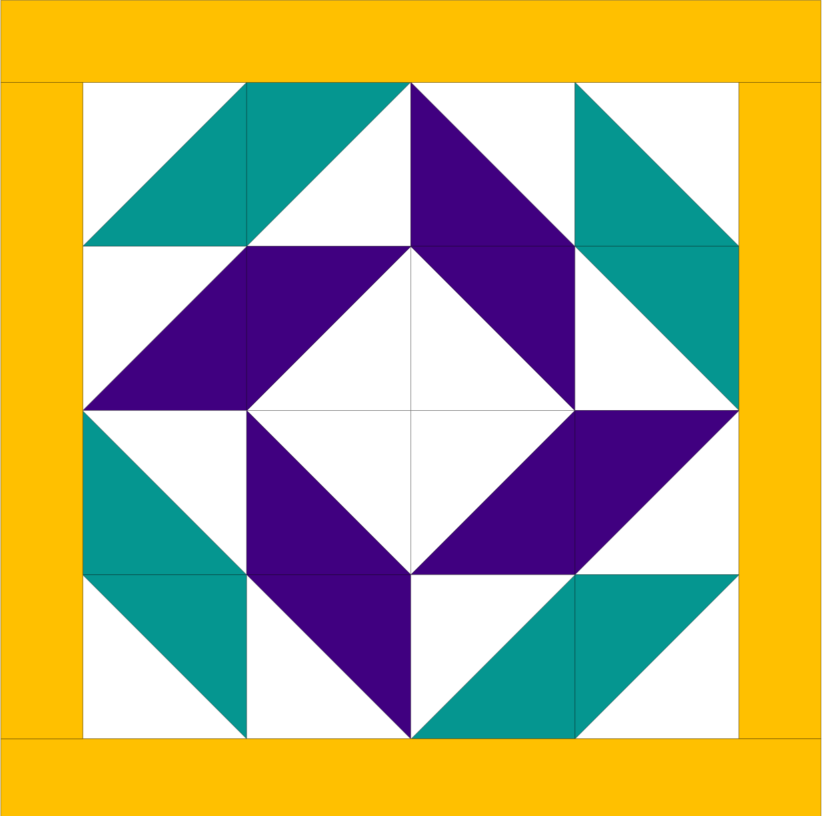 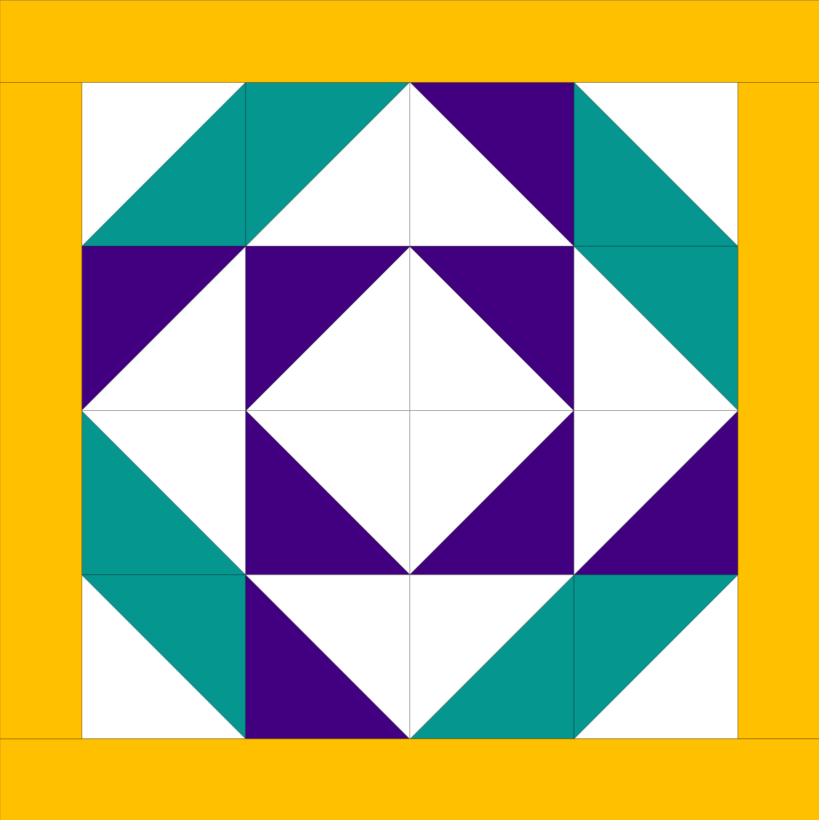 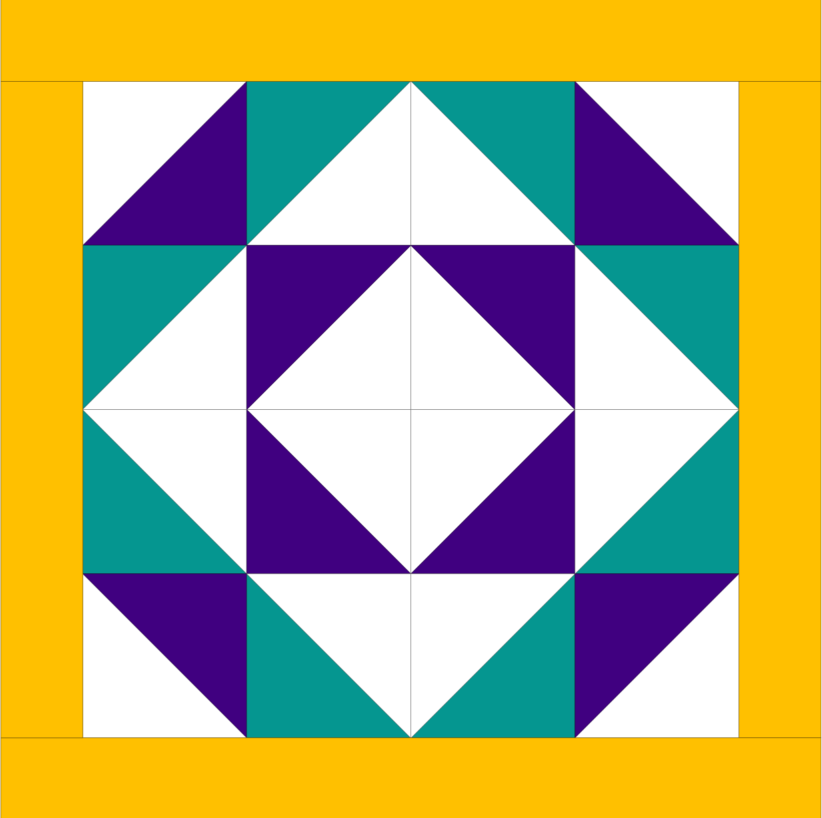 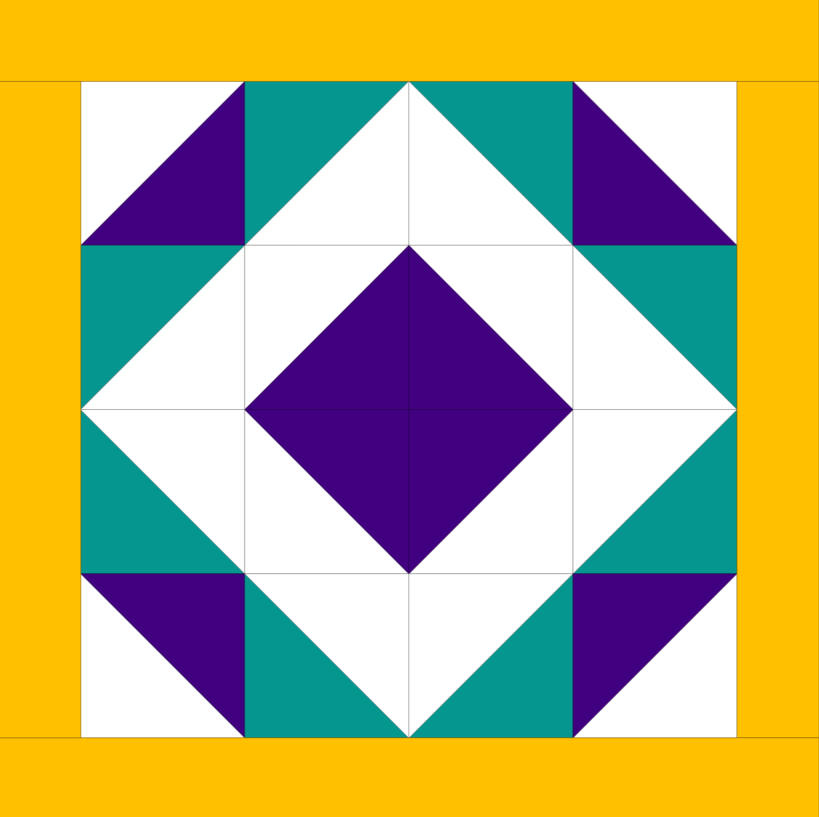 After you've arranged them as you like, sew each row together with a quarter-inch seam.Press the seams from the first and third rows to the right, and the second on fourth rows to the left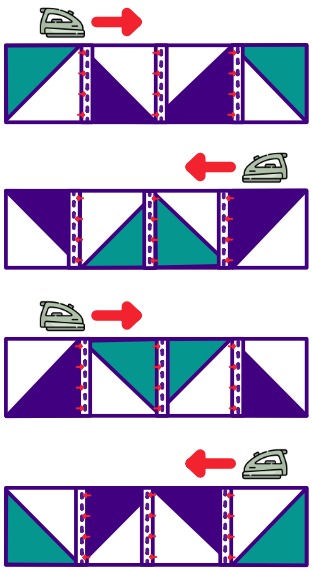 Snuggle the seams for the first and second rows together so that the seam allowances are touching each other and pin. Repeat step 11 with the third and fourth rows.Repeat step 11 to finish sewing up the block together.Sew the shorter strips on opposite sides of the block.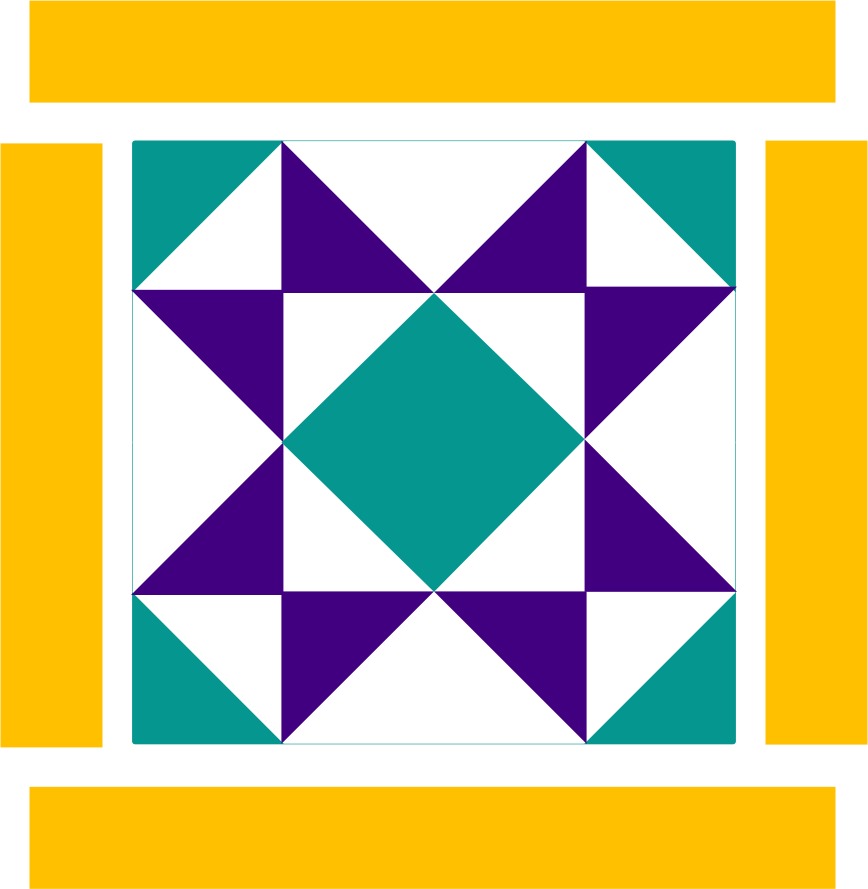 Sew the longer strips to the top and the bottom.Take the 2 backing pieces and iron back 1/2 inch on the 20 ½ inch side.Fold in again and iron down.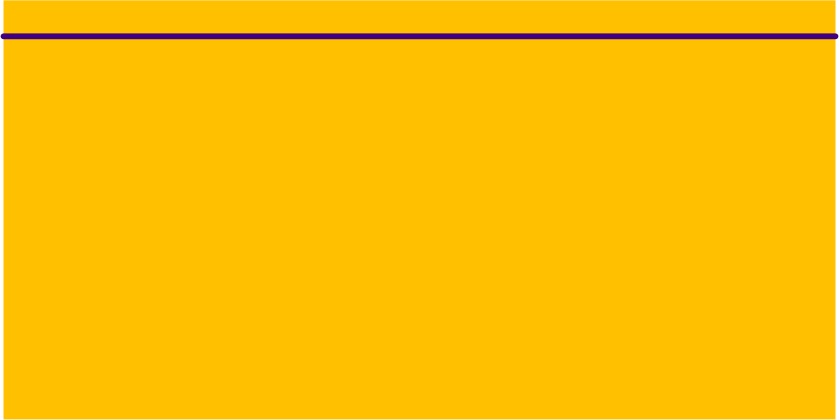 Sew down the hem close to each side of the fold.Line up the top and bottom of the block with the background pieces and pin - the background pieces will overlap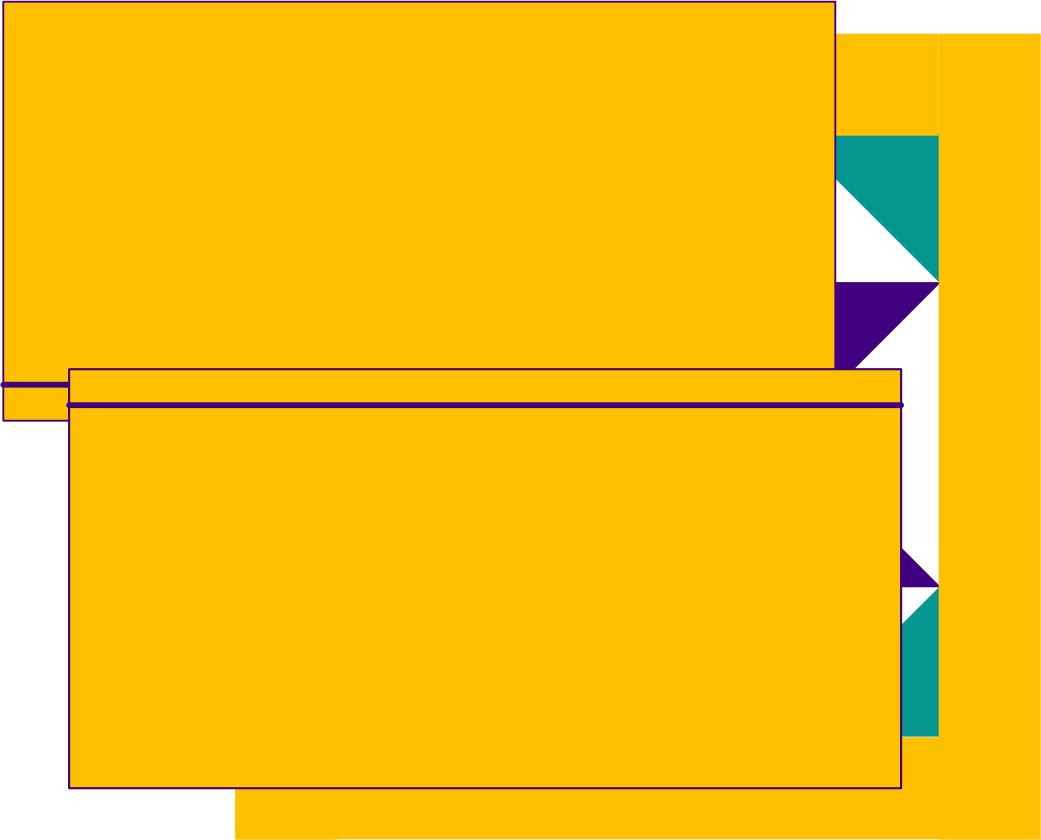 Sew a quarter of an inch around the square.Snip the corners of the square and turn right side out.Gently poke out the corners and add your pillow.Enjoy your new pillow!